21 сентября 2020 г. в рамках акции «Месячник налоговой помощи и финансовой грамотности» состоялся выездной прием граждан МФЦ в  с.Тагай,  где обсуждались вопросы связанные с оформлением детских пособий, субсидий . 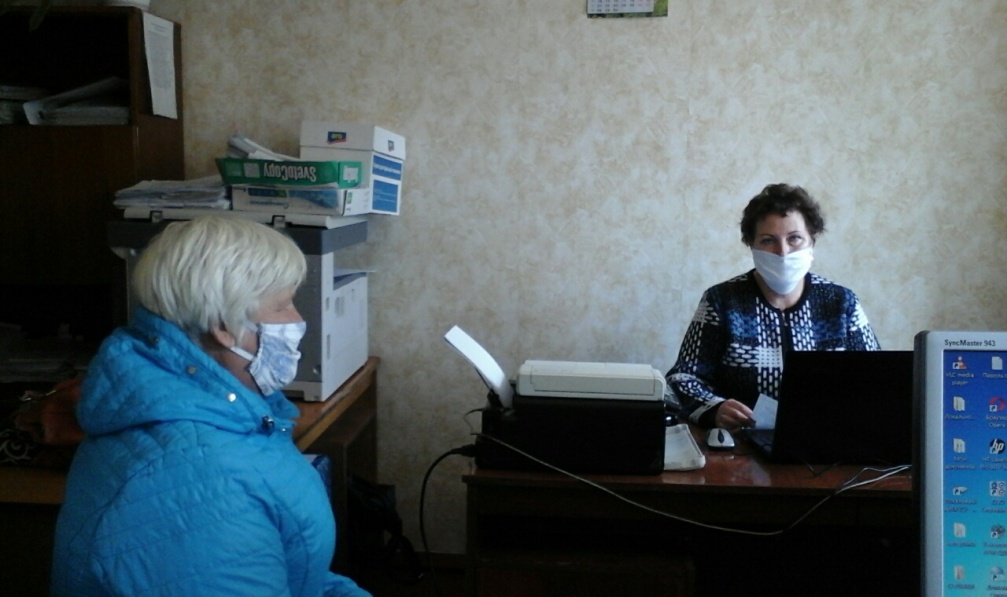 